The Lady, or the Tiger?By Frank R. Stockton, and ______________	The Lady, or the Tiger is a short story which ends before the climax is revealed. It is up to the reader to decide how the story ends. Thus, your assignment is to write the rest of the story, starting with the line: “Her decision had been indicated in an instant, but it had been made after days and nights of anguished deliberation. She had known she would be asked, she had decided what she would answer, and, without hesitation, she had moved her hand to the right” (McDougal Littell 599).	Your ending should be at least two paragraphs long and include the climax (what was behind the door) and falling action (what was the result of the climax) of the story. Label the different parts of the plot line in your ending.Also, be sure to imitate the language of the actual story (long sentences, vocabulary). Finally, you must use at least 5 of the Words to Know and highlight them in your ending. These words are listed below:ExuberantValorAssertDecreeProcureDolefulSubordinateRetributionImperiousDestinyHave fun, and be creative!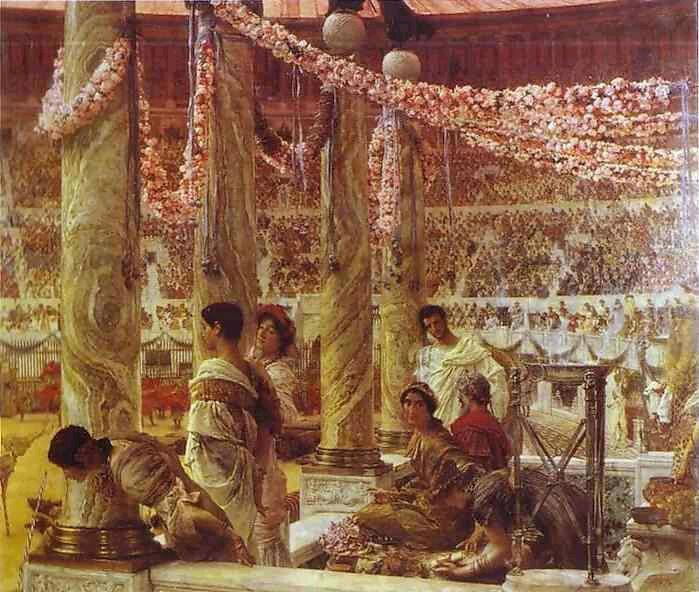 